      22 августа  2018 года                                                                                № 135с. УлётыО внесении изменений в решение Совета муниципального района «Улётовский район» № 29 от 18.12.2017 года «О бюджете муниципального района «Улётовский район» на 2018 год и плановый период 2019, 2020 годов»В соответствии с Федеральным законом от 6 октября 2003 года № 131-ФЗ «Об общих принципах организации местного самоуправления в Российской Федерации», руководствуясь Уставом муниципального района, принят решением Совета муниципального района «Улётовский район» № 146 от 03 декабря 2014 года, Совет муниципального района «Улётовский район» решил:Решение Совета муниципального района «Улётовский район» №29 от 18.12.2017 года «О бюджете муниципального района «Улётовский район» на 2018 год и плановый период 2019, 2020 годов» внести следующие изменения:1) Глава 1 статья 1;а) в подпункте 1 цифры «538621,3» заменить цифрами «553663,7»,б) в подпункте 2 цифры «545560,4» заменить цифрами «566102,8»,2) Приложение № 5 излагается в новой редакции (прилагается);3) Приложение № 9 излагается в новой редакции (прилагается);4) Приложение № 13 излагается в новой редакции (прилагается);5) Приложение № 14 излагается в новой редакции (прилагается).3.Настоящее решение вступает в силу на следующий день, со дня           официального опубликования путем размещения на официальном сайте муниципального района «Улётовский район» в информационно-теле коммуникационной сети «Интернет» в разделе «НПА администрации» http://улёты.забайкальскийкрай.рф.Глава муниципального района«Улётовский район»	                                                                      С.П. Савин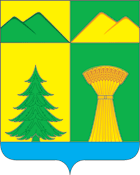 СОВЕТ МУНИЦИПАЛЬНОГО РАЙОНА«УЛЁТОВСКИЙ РАЙОН»ЗАБАЙКАЛЬСКОГО КРАЯРЕШЕНИЕСОВЕТ МУНИЦИПАЛЬНОГО РАЙОНА«УЛЁТОВСКИЙ РАЙОН»ЗАБАЙКАЛЬСКОГО КРАЯРЕШЕНИЕСОВЕТ МУНИЦИПАЛЬНОГО РАЙОНА«УЛЁТОВСКИЙ РАЙОН»ЗАБАЙКАЛЬСКОГО КРАЯРЕШЕНИЕПриложение 5       к решению Совета муниципального районаПриложение 5       к решению Совета муниципального районаПриложение 5       к решению Совета муниципального районаПриложение 5       к решению Совета муниципального районаПриложение 5       к решению Совета муниципального районаПриложение 5       к решению Совета муниципального районаПриложение 5       к решению Совета муниципального районаПриложение 5       к решению Совета муниципального районаПриложение 5       к решению Совета муниципального районаПриложение 5       к решению Совета муниципального районаПриложение 5       к решению Совета муниципального районаПриложение 5       к решению Совета муниципального районаПриложение 5       к решению Совета муниципального районаПриложение 5       к решению Совета муниципального районаПриложение 5       к решению Совета муниципального района «Улётовский район» Забайкальского края «Улётовский район» Забайкальского края «Улётовский район» Забайкальского края «Улётовский район» Забайкальского края «Улётовский район» Забайкальского края «Улётовский район» Забайкальского края «Улётовский район» Забайкальского края «Улётовский район» Забайкальского края «Улётовский район» Забайкальского края «Улётовский район» Забайкальского края «Улётовский район» Забайкальского края «Улётовский район» Забайкальского края «Улётовский район» Забайкальского края «Улётовский район» Забайкальского края''О бюджете муниципального района ''О бюджете муниципального района ''О бюджете муниципального района ''О бюджете муниципального района ''О бюджете муниципального района ''О бюджете муниципального района ''О бюджете муниципального района ''О бюджете муниципального района ''О бюджете муниципального района ''О бюджете муниципального района ''О бюджете муниципального района ''О бюджете муниципального района ''О бюджете муниципального района ''О бюджете муниципального района «Улётовский район» Забайкальского края на «Улётовский район» Забайкальского края на «Улётовский район» Забайкальского края на «Улётовский район» Забайкальского края на «Улётовский район» Забайкальского края на «Улётовский район» Забайкальского края на «Улётовский район» Забайкальского края на «Улётовский район» Забайкальского края на «Улётовский район» Забайкальского края на «Улётовский район» Забайкальского края на «Улётовский район» Забайкальского края на «Улётовский район» Забайкальского края на «Улётовский район» Забайкальского края на «Улётовский район» Забайкальского края на 2018 год и плановый период 2019, 2020 годов''2018 год и плановый период 2019, 2020 годов''2018 год и плановый период 2019, 2020 годов''2018 год и плановый период 2019, 2020 годов''2018 год и плановый период 2019, 2020 годов''2018 год и плановый период 2019, 2020 годов''2018 год и плановый период 2019, 2020 годов''2018 год и плановый период 2019, 2020 годов''2018 год и плановый период 2019, 2020 годов''2018 год и плановый период 2019, 2020 годов''2018 год и плановый период 2019, 2020 годов''2018 год и плановый период 2019, 2020 годов''2018 год и плановый период 2019, 2020 годов''2018 год и плановый период 2019, 2020 годов''Источники финансирования дефицита бюджета муниципального района «Улётовский район» Забайкальского края на 2018 год Источники финансирования дефицита бюджета муниципального района «Улётовский район» Забайкальского края на 2018 год Источники финансирования дефицита бюджета муниципального района «Улётовский район» Забайкальского края на 2018 год Источники финансирования дефицита бюджета муниципального района «Улётовский район» Забайкальского края на 2018 год Источники финансирования дефицита бюджета муниципального района «Улётовский район» Забайкальского края на 2018 год Источники финансирования дефицита бюджета муниципального района «Улётовский район» Забайкальского края на 2018 год Источники финансирования дефицита бюджета муниципального района «Улётовский район» Забайкальского края на 2018 год Источники финансирования дефицита бюджета муниципального района «Улётовский район» Забайкальского края на 2018 год Источники финансирования дефицита бюджета муниципального района «Улётовский район» Забайкальского края на 2018 год Источники финансирования дефицита бюджета муниципального района «Улётовский район» Забайкальского края на 2018 год Источники финансирования дефицита бюджета муниципального района «Улётовский район» Забайкальского края на 2018 год Источники финансирования дефицита бюджета муниципального района «Улётовский район» Забайкальского края на 2018 год Источники финансирования дефицита бюджета муниципального района «Улётовский район» Забайкальского края на 2018 год Источники финансирования дефицита бюджета муниципального района «Улётовский район» Забайкальского края на 2018 год Источники финансирования дефицита бюджета муниципального района «Улётовский район» Забайкальского края на 2018 год Источники финансирования дефицита бюджета муниципального района «Улётовский район» Забайкальского края на 2018 год Источники финансирования дефицита бюджета муниципального района «Улётовский район» Забайкальского края на 2018 год Источники финансирования дефицита бюджета муниципального района «Улётовский район» Забайкальского края на 2018 год Источники финансирования дефицита бюджета муниципального района «Улётовский район» Забайкальского края на 2018 год        к решению Совета муниципального района